Русские иконы 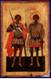 Святые Флор и Лавр в образе воинов. 15 век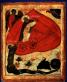 Огненное восхождение пророка Илии. 15 век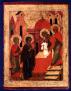 Сретение. 16 век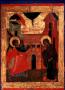 Благовещение. 16 век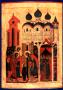 Введение Богородицы во храм. 16 век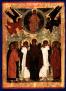 Вознесение Христово. 16 век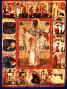 Святой Николай, с 16 клеймами жития. 16 век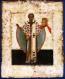 Святой Иаков брат Господень. 16 век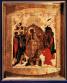 Воскрешение – Сошествие во Ад. 16 век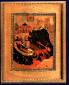 Искушение святого Антония Великого (врезок). 16 век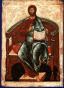 Спас на престоле. 16 век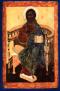 Спас на престоле. 16 век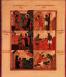 Шесть клейм из жития святого Георгия (врезок). 16 век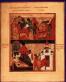 Четыре клейма с изображением жития святого Георгия. 16 век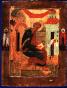 Лука Евангелист, со Святыми на полях. 16 век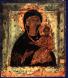 Богоматерь Одигитрия. 16 век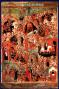 Рождество Христово. 17 век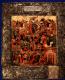 Рождество Христово (в серебряном окладе) 17 век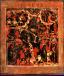 Рождество Христово. 17 век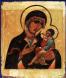 Богоматерь Одигитрия, типа Грузинской. 17 век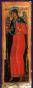 Архангел Гавриил, из деисусного чина. 17 век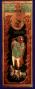 Пророк Даниил во рву львином. Боковая дверь иконостаса. 17 век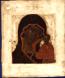 Казанская Богоматерь (врезок). 17 век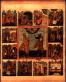 Первоверховные апостолы Петр и Павел, с деяниями в 12 клеймах. 17 век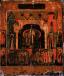 Воздвижение креста, со святыми на полях. 17 век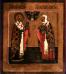 Святые Никола Чудотворец и Евфимий Новгородский. 17 век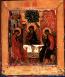 Троица Новозаветная. 17 век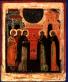 Явление Богоматери Сергию Радонежскому, в окладе17 век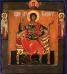 Святой великомученик Никита со святыми на полях. 17 век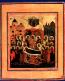 Успение Богоматери (врезок). 17 век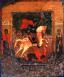 Чудо святого Георгия о змие, с Параскевой пятницей и Николой Чудотворцем на полях. 17 век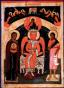 София Премудрость Божия. 17 век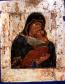 Богоматерь Умиление. 17 век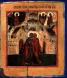 Зачатие святой Анны. 17 век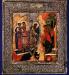 Сошествие во Ад (в серебряном окладе). 17 век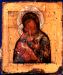 Богоматерь Владимирская. 17 век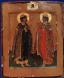 Святые князья Борис и Глеб. 17 век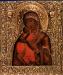 Богоматерь Владимирская. 18 век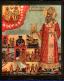 Святой Модест патриарх Иерусалимский, с 9 клеймами жития. 18 век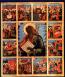 Иоанн Богослов в молчании, с житием в 12 клеймах. 18 век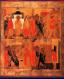 Триодь Цветная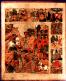 Чудо святого Георгия о змие, с 9 клеймами праздников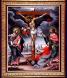 Распятие с предстоящими. 18 век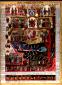 Страшный суд. 18 век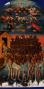 Сорок мучеников Севастийских. 18 век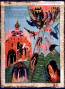 Святой Иоанн Лествичник и образ монашеского восхождения. 19 век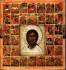 Спас оплечный (в окладе), в раме с 33 клеймами Господских и апостольских страстей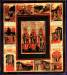 Святые проповедники Гурий, Самон и Авив, в раме с житием в 10 клеймах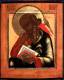 Иоанн Богослов в молчании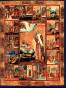 Священномученик Харлампий, с житием в 14 клеймах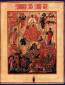 Единородный сыне (Палехские иконы)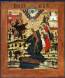 Богоявление с евангельским сказанием об искушении Христа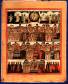 Семь Вселенских соборов с Сотворением мира и Собором двенадцати Апостолов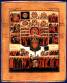 Шестоднев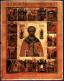 Святой Николай Мирликийский с житием в 16 клеймах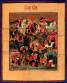 Рождество Христово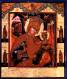 Богоматерь Прежде Рождества и по Рождестве Дева, со святыми на полях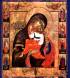 Богоматерь Умиление типа Яхромской, со святыми на полях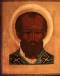 Николай Чудотворец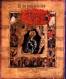 Илья Пророк в пустыне с Огненным восхождением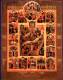 Воскресение Христово, со сценой Единородный Сыне и с праздниками в 12   клеймах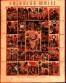 Воскресение Христово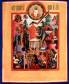 Сретение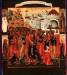 Исцеление кровоточивой жены, с Ангелом-хранителем и тремя святыми на полях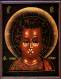 Спас Эммануил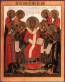 Царь Царем (Предста Царица)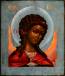 Архангел Михаил, из деисусного чина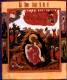 Илья пророк в пустыне со сценами жития и Огненным восхождением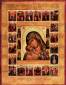 Богоматерь Днепрская, с Акафистом в 20 клеймах и святыми на полях средника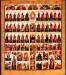 Иконостас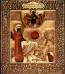 Чистота душевная (в окладе)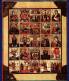 Многочастная икона. 25 клейм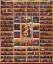 Воскресение Христово, со Страстным циклом и годовой минеей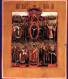 Покров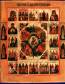 Богоматерь Неопалимая Купина, с дургими образами Богоматери, праздниками и святыми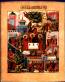 Троица Ветхозаветная, со сценами Бытия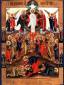 Преображение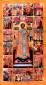 Иоанн Златоуст, с житием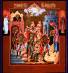 Усекновение главы Иоанна Предтечи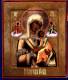 Богоматерь Страстная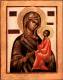 Богоматерь Тихвинская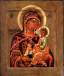 Богоматерь Гора Нерукосечная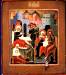 Рождество Богородицы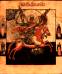 Архистратиг Михаил-Воевода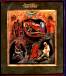 Рождество Христово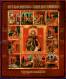 Преподобный Сергий Радонежский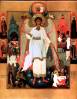 Ангел Хранитель, со сценами сказания и сценой Обретения главы Иоанна Предтечи